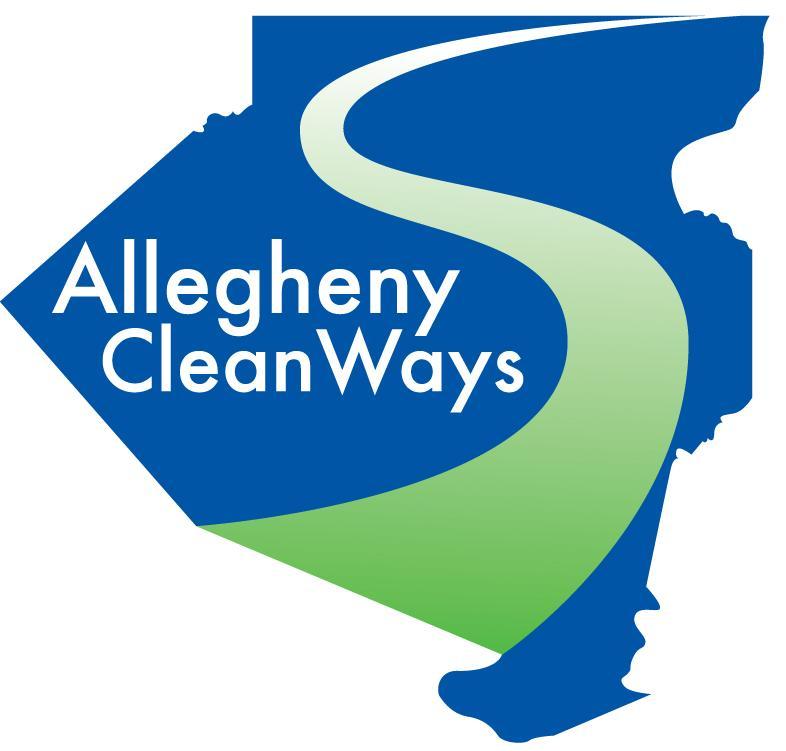 Safety RecommendationsClothingAlways wear heavy duty work gloves and bring a spare pair.  Wear sturdy shoes, hats, long sleeves and long pants to avoid falls, sun exposure, scratches, bugs and exposure to poisonous plants.VisibilityAlways wear bright orange or yellow safety vests.Erect safety signs at vehicular entry points to the cleanup area.If cleaning up along a roadway, participants should face oncoming traffic at all times and stay away from the edge of the roadway.WeatherDo not work during inclement weather.First Aid & CommunicationsHave a first aid kit with phone numbers for emergency services and transportation available.Have communications equipment available.Liquids/SharpiesOnly permit adults to handle any hypodermic needles that are found, and dispose of them in a designated “sharpies” container (a plastic coke bottle with lid can serve as an improvised container.Have hard buckets to collect any sharp or pointed objects, such as broken glass and sharp metal pieces, etc.Do not empty any liquids found in drink bottles as it might be bodily fluid.  Just dispose of the container as trash, not a recyclable item.YouthChildren must be closely supervised.  Suggested minimum age is 15 for easy to clean areas.  Adjust the minimum age higher for more difficult cleanups.- continued –Unknown MaterialsDo not work on or near heavy operating equipment at any time.Do not remove any unknown, suspicious or known hazardous substances such as chemicals and toxic materials in containers.  Call your 911 and the local DEP office team to notify them of suspected substance and location.AnimalsHave insect repellent, with and without DEET, on hand.Do not remove animal carcasses (call Animal Control if necessary - 412-255-2036), and be alert for snakes, rodents, and ticks.  Heavy LiftingDo not attempt to remove heavy items that you cannot move safely. Do not strain your back.Use of equipmentCheck to make sure all equipment is in good working condition before cleanup.Have appropriate safety gear for equipment operators.Only have experienced individuals operate power equipmentGENERALAvoid overexertionDrink water or other fluids frequently in warm weather.